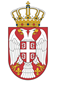 РЕПУБЛИКА СРБИЈА НАРОДНА СКУПШТИНАОдбор за спољне пословеБрој: 06-2/86-225. јул 2022. годинеБ е о г р а дЗ А П И С Н И КСА 51. СЕДНИЦE ОДБОРА ЗА СПОЉНЕ ПОСЛОВЕНАРОДНЕ СКУПШТИНЕ РЕПУБЛИКЕ СРБИЈЕ, ОДРЖАНЕ 30. ЈУНА 2022. ГОДИНЕ	Седница је почела у 15,00  часова. 	Седницом је председавала Весна Марковић, заменица председника Одбора.            Седници су присуствовали следећи чланови Одбора: Драган Шормаз, Стефан Србљановић, Дубравка Филиповски, Лав Григорије Пајкић, Ђорђе Тодоровић, Милан Југовић и Елвира Ковач.           Седници Одбора су присуствовали заменици одсутних чланова Одбора: Марковић Угљеша, Горан Милић, проф. др Зоран Драгишић, Наташа Михаиловић Вацић и Мира Петровић. 	Седници нису присуствовали чланови Одбора: Љиљана Малушић, др Милорад Мијатовић,  Предраг Рајић, Душица Стојковић, Ана Караџић, Тихомир Петковић, Ђорђе Милићевић и Стефан Кркобабић.  	Из Министарства спољних послова, седници је присуствовала Јелисавета Чолановић, начелница Одељења за међународноправне послове.	Заменица председника Одбора је образложила разлоге сазивања седнице Одбора у року краћем од три дана.	Одбор је једногласно (са 10  гласова ЗА) усвојио следећи  дневни ред:   Усвајање записника са 50. седнице Одбора за спољне послове1.	Споразум између Владе Републике Србије и Владе Мађарске о изменама и допунама Споразума о граничној контроли у друмском, железничком и водном саобраћају	2.	Реализовани парламентарни контакти			2.1.	Забелешка о разговору чланова Одбора за спољне послове Народне скупштине са члановима Одбора за спољне послове и међупарламентарну сарадњу Врховне раде Украјине, одржаном 7. јуна 2022. године;			2.2.	Забелешка о састанку шефа Сталне делегације НС РС у ПС НАТО са шефом делегације Врховне раде Украјине у ПС НАТО, одржаном 10. јуна 2022. године.	3.	Разно 	Одбор је једногласно (са 11  гласова ЗА) усвојио записник са 50. седнице Одбора.  	Тачка 1На предлог Владе Републике Србије, а у складу са чланом 8. став 1. Закона о закључивању и извршавању међународних уговора („Службени гласник РС“ број 32/13) и члана 50. Пословника Народне скупштине Републике Србије („Службени гласник РС“, бр. 52/2010, 13/2011 и 20/2012), а после образложења представника Министарства спољних послова, Одбор је једногласно (са 12 гласова ЗА) донео одлуку одлучио да дâ сагласност за привремену примену Споразума између Владе Републике Србије и  Владе Мађарске о изменама и допунама Споразума о граничној контроли у друмском, железничком и водном саобраћају, до његовог ступања на снагу.	Тачка 2	Одбор је констатовао забелешке о реализованим парламентарним контактима.	Тачка 3	У оквиру ове тачке дневног реда није било расправе.Седница је завршена у 15,05  часова.Саставни део овог записника чини тонски снимак са седнице Одбора.СЕКРЕТАР ОДБОРАдр Владимир ФилиповићЗАМЕНИК ПРЕДСЕДНИКА ОДБОРАВесна Марковић